第三届中国（河北）青年创业创新大赛团队简介团队名称：水的N次方成    员：11212班管开轩、11212班翟洁丽、11212班李珂、61211班卢晓晔、61361班徐高鹏、61362杨慧雅作品名称：回收净化盥洗废水二次利用装置指导教师：李  娜本次竞赛获奖情况：第三届中国（河北）青年创业创新大赛/河北省百强团队照片证书照片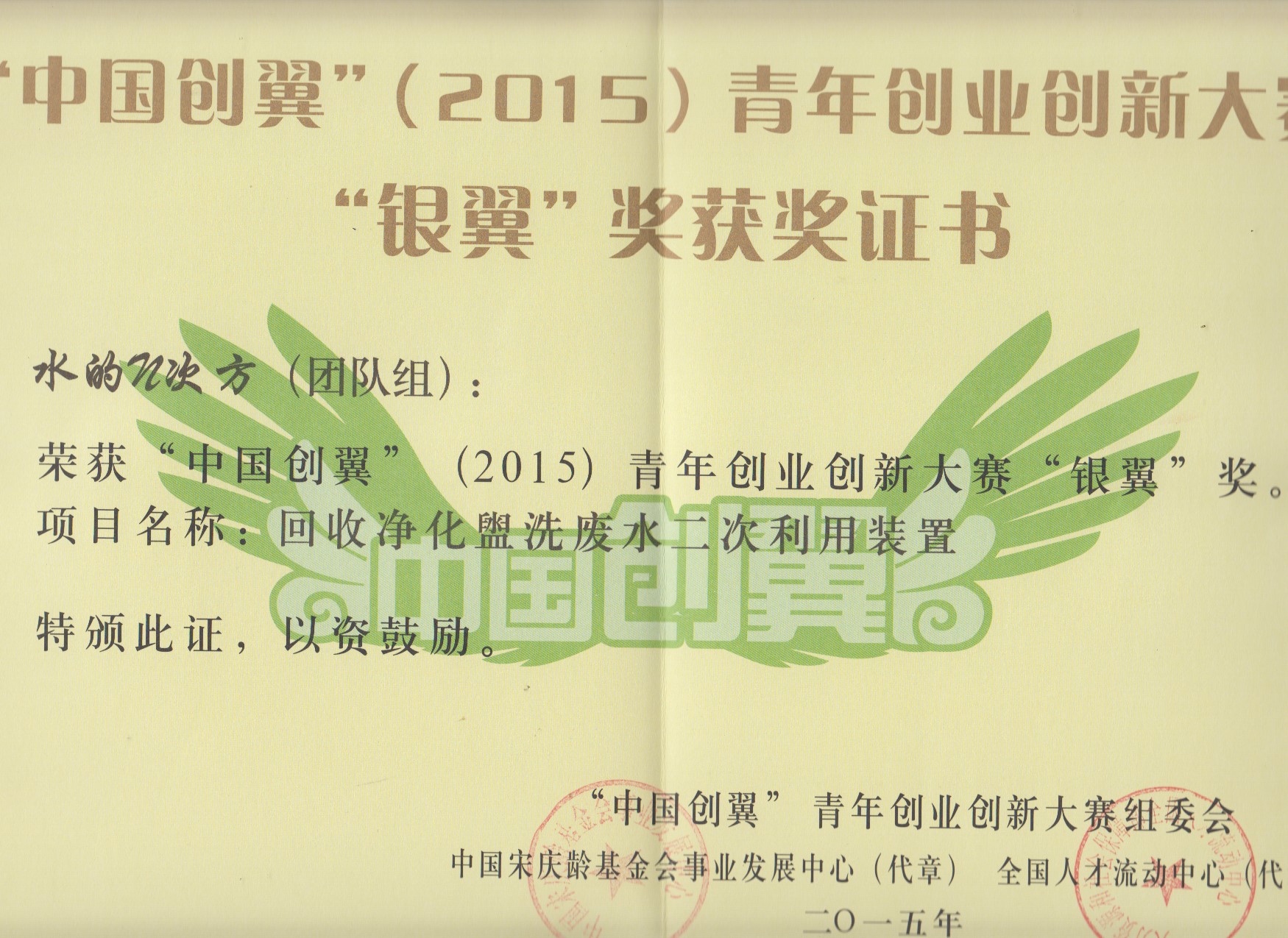 